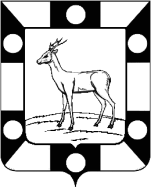 АДМИНИСТРАЦИЯ СЕЛЬСКОГО ПОСЕЛЕНИЯ КУРУМОЧМУНИЦИПАЛЬНОГО РАЙОНА ВОЛЖСКИЙ САМАРСКОЙ ОБЛАСТИПОСТАНОВЛЕНИЕ № 38 от 24.02.2015 годаОб утверждении отчета о ходе реализации и оценке эффективности долгосрочной целевой Программы Администрации сельского поселения Курумоч муниципального района Волжский Самарской области«Жизнь без барьеров на 2012-2015 годы»Во исполнение Постановления Администрации сельского поселения Курумоч муниципального района Волжский Самарской области №6 от 17.01.2014 года «Об утверждении Порядка разработки, реализации и оценки эффективности муниципальных программ Администрацией сельского поселения Курумоч» Администрация сельского поселения КурумочПОСТАНОВЛЯЕТ:Утвердить отчет о ходе работ по долгосрочной целевой Программе Администрации сельского поселения Курумоч муниципального района Волжский Самарской области «Жизнь без барьеров на 2012-2015 годы», согласно приложению к настоящему Постановлению.Постановление вступает в силу после его официального опубликования в ежемесячном информационном вестнике «Вести сельского поселения Курумоч».Контроль за выполнением постановления оставляю за собой.Глава сельского поселения Курумоч				О.Л. Катынский  Разживина9989361Приложениек Постановлению Администрациисельского поселения Курумочмуниципального района Волжский Самарской области№38 от 24.02.2015 г.ОТЧЕТо ходе работ по долгосрочной целевой Программе Администрации сельского поселения Курумоч муниципального района Волжский Самарской области «Жизнь без барьеров на 2012-2015 годы»Основные цели Программы: создание условий инвалидам и другим маломобильным группам населения для беспрепятственного доступа к объектам и услугам социальной инфраструктуры, транспорта, средствам связи и информации, повышение доступности и качества реабилитационных услуг, возможности равного участия в жизни общества; формирование позитивного общественного мнения в отношении проблем инвалидов и других маломобильных групп населения.Для достижения поставленных целей необходимо решить следующие задачи:Проведение анализа и прогнозирования потребностей инвалидов в доступе к объектам социальной инфраструктуры, средствам коммуникации и связи, услугам транспорта, сферы здравоохранения, социальной защиты, образования, культуры, спорта;Развитие условий для беспрепятственного доступа инвалидам к объектам социальной инфраструктуры, к информации, средствам коммуникации и связи, к услугам в сфере здравоохранения, социальной защиты, культуры и спорта; Развитие условий для социальной адаптации, реабилитации и интеграции инвалидов, направленных на улучшение жизнедеятельности и повышение качества жизни инвалидов.Финансирование мероприятий по долгосрочной целевой Программе Администрации сельского поселения Курумоч муниципального района Волжский Самарской области «Жизнь без барьеров на 2012-2015 годы»Анализ плановых расходов на финансирование программных мероприятий в 2014 году представлен в Таблице 1. Финансирование мероприятий Программы осуществляется за счет средств бюджета сельского поселения Курумоч и внебюджетных средств.Таблица 1Объем финансирования программных мероприятий в 2014 г.Информация о ходе и полноте выполнения программных мероприятийСогласно программе в 2014 году предусмотрены следующие программные мероприятия:Формирование схемы объектов, наиболее посещаемых людьми с ограниченными возможностями и разработка системы информационного пространства для инвалидов –ведутся работы по адаптации сайта Администрации сельского поселения Курумоч для слабовидящих людей. Мероприятие не финансируется.Проведение мониторинга формирования доступной среды для инвалидов – мероприятие осуществляется в постоянном режиме, мероприятие не финансируетсяПроведение выставки народного творчества «И невозможное возможно» среди людей с ограниченными возможностями здоровья – мероприятие выполнено в рамках мероприятий, посвященных Дню инвалида на базе ДК «Жигули». Мероприятие профинансировано на 100% по отношению к плану;Проведение ежегодного мероприятия «От сердца к сердцу» посвященного «Дню инвалида» - мероприятие районного масштаба проводилось на территории сельского поселения Курумоч. В рамках данного мероприятия проводилась выставка народного творчества, конкурс среди объектов торговли на лучшие условия, созданные для беспрепятственного доступа инвалидам, спортивные соревнования среди инвалидов, а также торжественное мероприятие на базе ДК «Жигули». Мероприятие профинансировано на 100% к плану.Осуществление строительного надзора при строительстве, реконструкции, капитальном ремонте объектов капитального строительства здравоохранения, образования, культуры, отдыха, спорта и иных объектов социально-культурного и коммунально-бытового назначения, объектов транспорта, торговли, общественного питания, объектов делового, административного, финансового, религиозного назначения, объектов жилого фонда (при наличии соответствующей проектной документации, прошедшей государственную экспертизу в соответствии с законодательством) в части выполнения мероприятий по обеспечению доступа инвалидам к объектам социальной инфраструктуры – мероприятие осуществляется на постоянной основе, требования к созданию безбарьерной среды для инвалидов предъявляются ко всем строящимся и реконструируемым объектам на территории поселения, не финансируетсяРекомендовать руководству существующих объектов здравоохранения, образования, культуры, отдыха, спорта и иных объектов социально-культурного и коммунально-бытового назначения, объектов транспорта, торговли, общественного питания, финансового, религиозного назначения, субъектам малого и среднего бизнеса проводить мероприятий по обустройству объектов для обеспечения беспрепятственного доступа инвалидам – мероприятие осуществляется на постоянной основе, проводятся конкурсы среди объектов торговли на лучшие условия, созданные для инвалидов, мероприятие не финансируетсяАдаптировать входы в дворовые территории жилых домов, в которых проживают инвалиды-колясочники, для доступности инвалидам – мероприятие не выполнено, не финансировалось. Запланировано к выполнению в 2015 годуУстановка рельефных направляющих и продольного уклона на путях движения инвалидов-колясочников – мероприятие не выполнено, не финансировалось. Запланировано к выполнению в 2015 году.Понижение бордюрного камня – мероприятие не выполнено, не финансировалось. Запланировано к выполнению в 2015 годуОборудование тротуарных съездов – мероприятие выполнено, на всех отремонтированных в 2014 году тротуарах (пр.Ленина, ул.Победы, ул.Мира) оборудованы съезды. Мероприятие профинансировано на 100% по отношению к плану.Оказание адресной социальной помощи к Международному дню инвалидов – мероприятие выполнено в рамках мероприятий, посвященных Дню инвалида. Дополнительного финансирования не проводилось.Проведение соревнований по настольным видам спорта среди инвалидов в рамках мероприятий по спортивной реабилитации инвалидов – мероприятие выполнено в рамках мероприятий, посвященных Дню инвалида. Мероприятие профинансировано на 100% по отношению к плану;Перечень завершенных мероприятий ПрограммыВ рамках Программы проводится постоянная и планомерная работа по улучшению условий жизни инвалидов. Данная деятельность будет осуществляться и в 2015 году. Мероприятие профинансировано из средств местного бюджета на 37,2%Оценка эффективности результатов реализацииВ процессе реализации Программы в 2014 году повысился уровень социальной адаптации и интеграции инвалидов и других маломобильных групп населения в обществе; создаются и будут продолжать создаваться условия для беспрепятственного доступа инвалидов к объектам социальной инфраструктуры, к объектам здравоохранения, культуры, спорта, торговли и бытового обслуживания. Все вышесказанное говорит о высокой эффективности Программы.№ п/пНаименование мероприятийПлановые объемы финансирования мероприятий программы, тыс.руб.Профинансировано в 2014 году, тыс.руб. (% к плану)Профинансировано в 2014 году, тыс.руб. (% к плану)№ п/пНаименование мероприятийПлановые объемы финансирования мероприятий программы, тыс.руб.местный бюджетвнебюдж. средстваОрганизационные мероприятияОрганизационные мероприятияОрганизационные мероприятияОрганизационные мероприятияОрганизационные мероприятия1Проведение выставки народного творчества «И невозможное возможно» среди людей с ограниченными возможностями здоровья2,02,0 (100%)2,0 (100%)2Проведение ежегодного мероприятия «От сердца к сердцу» посвященного «Дню инвалида»2,02,0 (100%)2,0 (100%)Адаптация объектов дорожной инфраструктуры для доступности инвалидамАдаптация объектов дорожной инфраструктуры для доступности инвалидамАдаптация объектов дорожной инфраструктуры для доступности инвалидамАдаптация объектов дорожной инфраструктуры для доступности инвалидамАдаптация объектов дорожной инфраструктуры для доступности инвалидам3Входы в дворовые территории жилых домов, в которых проживают инвалиды-колясочники8,00,0 (0%)0,0 (0%)4Установка рельефных направляющих и продольного уклона на путях движения инвалидов-колясочников9,00,0 (0%)0,0 (0%)5Понижение бордюрного камня10,00,0 (0%)0,0 (0%)6Оборудование тротуарных съездов10,010,0 (100%)10,0 (100%)Спортивная реабилитация инвалидовСпортивная реабилитация инвалидовСпортивная реабилитация инвалидовСпортивная реабилитация инвалидовСпортивная реабилитация инвалидов7Проведение соревнований по настольным видам спорта среди инвалидов2,02,0 (100 %)2,0 (100 %)ИТОГО за отчетный период (2014 г.)ИТОГО за отчетный период (2014 г.)43,016,0 (37,2%)16,0 (37,2%)